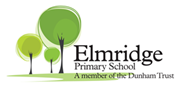 School Council ConstitutionObjectives To give pupils the opportunity to be involved in improving school life for everyone.For pupils to work as partners with staff, developing a caring school community. To involve pupils in solving problems and resolving conflicts. Each class will elect a girl and boy to be their representatives. They will serve one year.The School Council will be made up of two representatives from each class in 
years 1 - 6. The School Council will have a chairperson and a vice chairperson, a treasurer and a secretary.The School Council will meet regularly, at least every half term for a formal meeting with informal meetings in between.The minutes of the meetings will be distributed to classes to make sure everyone knows about the activities of the Council.The School Council will make a termly newsletter so parents know about the activities of the Council.Responsibilities of Pupil Councillors Class representatives will report back to their class after every school council meeting. Class representatives will take issues brought by their class through the suggestions box to the school council. They should put across the views of their class, not their own views. If a representative misses school council meetings twice in a row without a good reason, the class can choose to elect a new representative.Signed:Head of SchoolTeacher CouncillorSchool Councillors